DRUGTRADENAMEACTIVE INGREDIENTINDICATIONDOSAGECONTRAINDICATIONWITHDRAWAL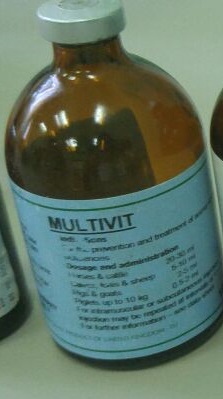 MultivitVitamin A, D3,B1,B2,B6,B12,Nicotamide and PantothenolComprehensive multivitamin supplement, providing a balance of vitamins and minerals to promote vitality.Calf: 5ml/new born.Piglet:0.5mlDo not administer by IV route. IM or SC only                   ___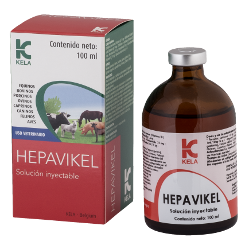 HepavikelVitamin B1, B2,B6, B12, NicotinamideUseful in case of anorexia, growth retardation and during the recovery period from diseases such as enteric infections, parasitic infestationsFoal, Calf, Piglet:1 ml/5-10 kg IM, SC        ____                 ____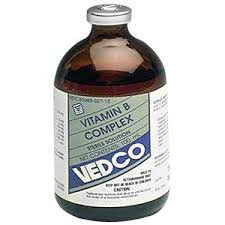 Vitamin B complexVitamin B1, B2,B6,B12Adult Cattle- 1 to 2 ml/ 100lbs/b.wIM or SCCalves, Swine and Sheep- 5 ml/100 pounds of b.w IM or SCHypersensitivity reactions to products with thiamine.        ____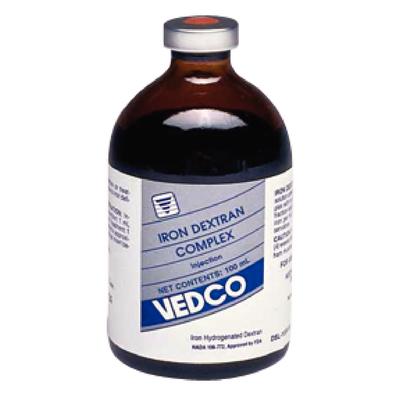 Injectable ironIron hydrogenated dextranUsed to treat anemia in piglet due to iron deficiency1 ml (100 mg iron) at 2-4 days of age via IM        ____       ____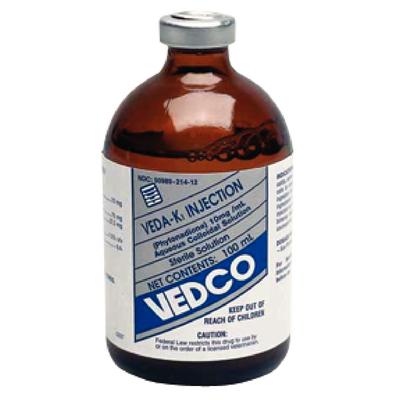 Vitamin K injectableVitamin kIndicated to counter hypoprothrombinemia induced by ingestion of anticoagulant rodenticidesCattle, Calves, Horses, Swine, Sheep, and Goats:  0.5-2.5 mg/kg SC/IM.Hypersensitivity to any component in this solution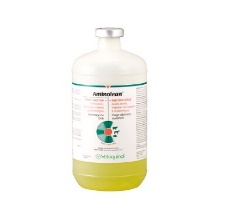 AminoleanDextrose, calcium chloride dihydrate, potassium chloride, magnesium sulphateUsed in debilitated animals and for supportive treatmentMature Cattle, Horses & Swine: 2 mL/kg of body weight. IV/IP in cattle and swine. IV in horses.                                       ___________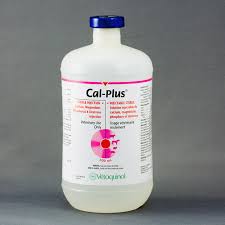 Cal-plusCalcium Borogluconate, Sodium Hypophosphite, Magnesium ChlorideTreatment of milk fever and other calcium, glucose, magnesium and phosphorus deficiencies of cattle, sheep, horses and swine.Cattle & Horses 250-500 mL;Sheep and Swine 50-125 ml.                 ___       ___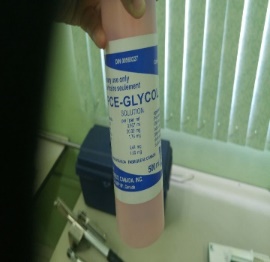 PCE-GlycolPropylene Glycol,Choline Chloride,Potassium Iodide,Ethylenediamine Dihydroiodide,Cobalt SulfateAn aid in the prevention and treatment of acetonemia and used an energy source.Cattle:200 - 400 mL daily, dependant upon severity.Sheep75 - 125 mL daily, dependant upon severity.                  ____      ____